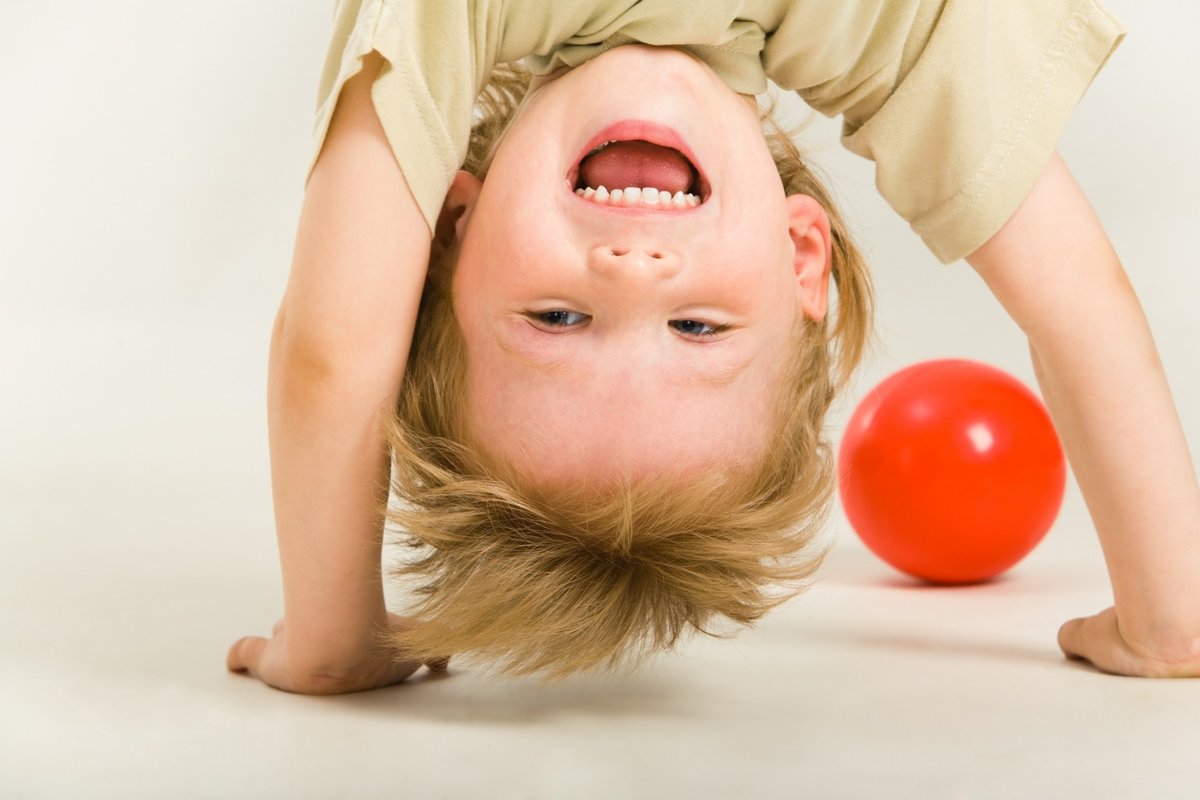  «Мой ребенок - непоседа»Иногда приходиться слышать от  мам: «Он совсем на месте не сидит»; «За ним глаз да глаз»; «У него – шило в одном месте» и т.д. У психологов часто спрашивают: «Нормально ли это?; Может его надо держать в ежовых рукавицах? Что мне с ним делать? Потакать ему или запрещать?; Как правильно себя с ним вести?». Давайте сначала попробуем разобраться, что же скрывается за этим забавным, приносящим столько хлопот словом «непоседа»?Сразу же нужно оговориться, что непоседа – это не одно и то же, что и гиперактивный ребенок. Поведенческие проявления могут быть схожими, однако, стоящие за каждым поведением первопричины и динамика развития характеров детей отличаются друг от друга. Невооруженному родительскому глазу, как правило, сложно разграничить эти проявления, для этого лучше обратиться к специалисту, который проанализирует все этапы взросления Вашего ребенка и поможет Вам выбрать оптимальный стиль воспитания. Не стоит пугаться того факта, что термин гиперактивный ребенок встречается в медицинской практике, а слово «непоседа» только в разговорной речи. Если ребенок не может усидеть на одном месте и трех минут, от интеллектуальных нагрузок быстро истощается, не умеет ни на чем сосредоточиться, двигательно расторможен, то в этом случае можно предположить у ребенка расстройство внимания, так называемый синдром дефицита внимания (СДВ), который очень часто сопровождается нарушением движения – гиперактивностью. Став очевидным к пяти годам (именно в этом возрасте родители могут путать СДВ с непоседливостью), дефицит внимания остро заявит о себе, когда ребенок начнет учиться в школе. И если время упущено, то ребенку очень сложно будет адаптироваться к требованиям школы и успешно учиться. Прежде всего, следует разобраться в ситуации спокойно, чтобы был найден адекватный выход из сложившихся обстоятельств. А кто же такой «непоседа»? Во-первых, это всегда тот, кто доставляет взрослым много хлопот. Существует страх, что этот малыш куда-нибудь залезет, что-нибудь сломает, повредит себе или что-то вокруг себя. Можно сказать, что родители с таким ребенком чувствуют себя в постоянном напряжении. Во-вторых, плюс ко всему этому, про такого юркого малыша практически всегда говорят, что он совсем не слушается. Конечно же, все мы, взрослые, хотим, чтобы дети нас слушались, чтобы росли, доставляя нам как можно меньше забот и беспокойств. Хотя умом-то мы понимаем, что такого практически не бывает, но когда это переходит все допустимые границы, мы подчас не знаем, что делать. А если иногда, не выдержав, срываемся на любимое чадо, то потом страдаем от чувства вины по поводу своей реакции. Но когда чаша терпения вновь переполняется, как бы мы себя не настраивали до этого, в более-менее спокойный промежуток времени, наши нервы снова дают о себе знать, вызывая затем очередную порцию чувства вины. И перед нами встанет вопрос: как выбраться из этого замкнутого круга?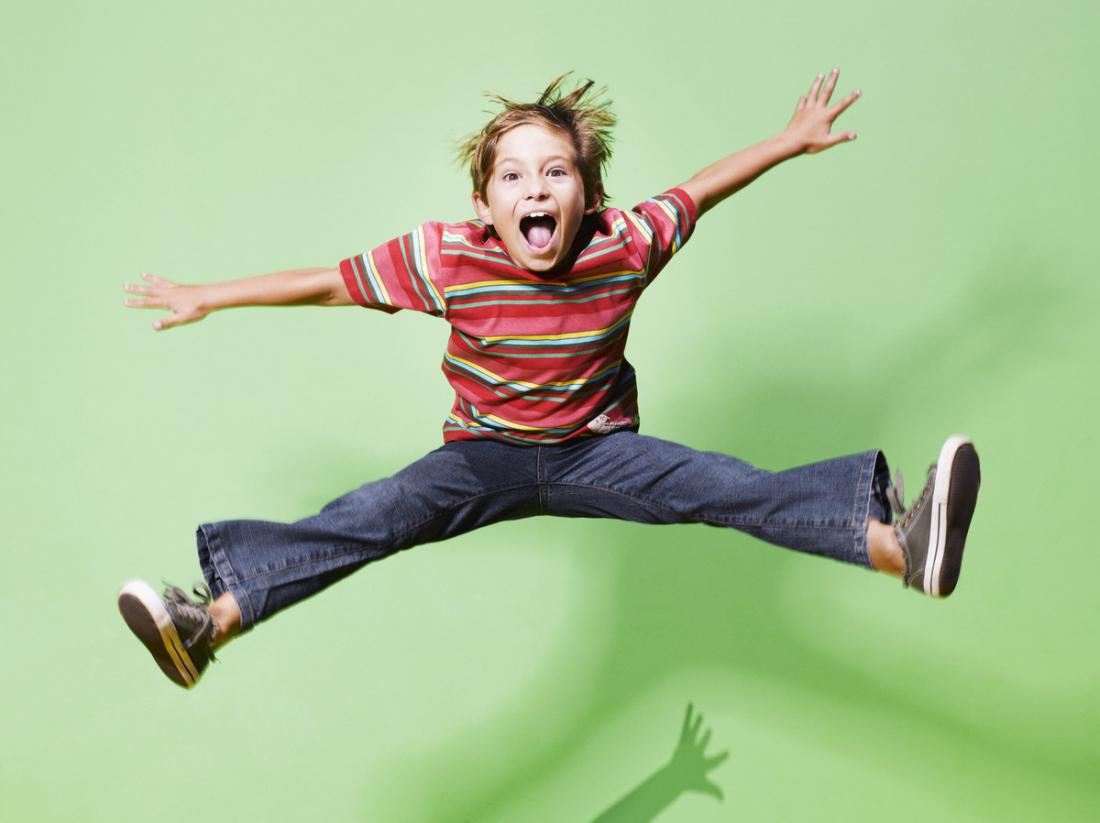 Давайте все по порядку. В отличие от гиперактивности, непоседливость, если можно так выразиться, не постоянна, т.е. ребенок-непоседа может, хотя и не так часто, как хотелось бы, но, все-таки, тихо и спокойно проводить досуг, т.е. не все время находиться в движении. Также, на возникший к чему - то интерес, егоза отвечает своим вниманием. Если же Ваш ребенок не «слышит», когда к нему обращаются взрослые, часто «витает в облаках», легко отвлекается, то такого рода невнимательность можно корректировать (лучше в игровой форме), тренируя внимание также как мышцы. Существуют специальные игры эффективные при направленном развитии внимания. Непоседа – это образ жизни, состояние души Вашего ребенка, если хотите. Но существует и возрастная динамика этого состояния. Начавшись, в соответствии с возрастным развитием, как острое желание исследования окружающей среды это может перерасти и в стойкую черту характера растущей личности ребенка, если наткнется на наше с вами непонимание. И попав в школу, ребенка могут ждать неприятности: двойки, замечания из-за «плохого» поведения, а еще хуже ярлыки двоечника и хулигана.Чтобы нам с вами научиться разбираться в поведении любимого малыша не стоит ждать пяти - семи лет, а уже сразу после рождения учиться понимать друг друга. 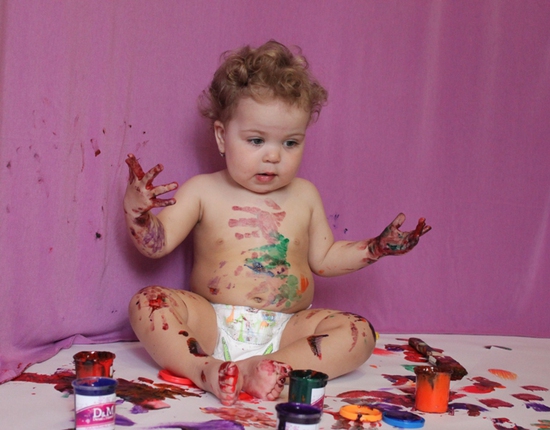 Встав на ноги, в буквальном смысле слова (примерно в возрасте 12 месяцев) ребенку интересно все, что теперь попадает в его расширившееся поле зрения. Ведь он уже давно умеет у нас все хватать, переворачивать, тащить в рот и т.д., а теперь открываются такие просторы и появляются новые физические возможности, что не использовать все это для того, чтобы удовлетворять свой интерес изучения всего того, что его окружает, очень сложно. В этот сенситивный (чувствительный) период психического развития ребенка, нам, родителям, необходимо удовлетворять эту жизненно важную потребность ребенка, без опаски предоставляя ему определенную долю самостоятельности (но находясь рядом, для соблюдения необходимых мер безопасности). С помощью родителей, в первую очередь мамы, или лица ее замещающего, для дальнейшего психического развития ребенку очень важно убедиться в безопасности мира и в своей все более утверждающейся компетенции. Это, конечно же, очень сложно осуществлять при каждодневном общении с ребенком, но лучше запастись терпением на этот сложный, но очень важный период для того, чтобы впоследствии не пришлось ломать всей семьей голову, что же делать с таким беспокойным характером Вашего малыша.Чем больше запретов и ограничений, рамок и границ, тем настойчивее желание растущего человека попробовать то, что «нельзя», узнать то, что «еще рано», проникнуть туда, куда «запрещено». Конечно же, мы не имеем в виду полную свободу действий, полную дозволенность и бесконтрольность – это, в свою очередь, также имеет свои нежелательные последствия. Мы говорим о необходимых условиях развития ребенка, которые создаем мы с Вами, взрослые. Удовлетворяя познавательную активность ребенка в том объеме, который он сам нам определяет, мы с вами закладываем фундамент прочных, доверительных отношений с нашим ребенком. Затраченное терпение окупится плодотворным общением и станет залогом нашего с Вами спокойствия в дальнейшем. Это особенно важно в возрасте от 3 до 4 лет, когда ребенок про себя начинает говорить «Я» и экспериментирует со своей самостоятельностью. Просто нужно быть всегда рядом для того, чтобы в нужную секунду оказать необходимую помощь, подсказать, объяснить, поддержать. Доверяя миру, испытывая удовлетворение от своей нужности, малыш будет радовать Вас своим развитием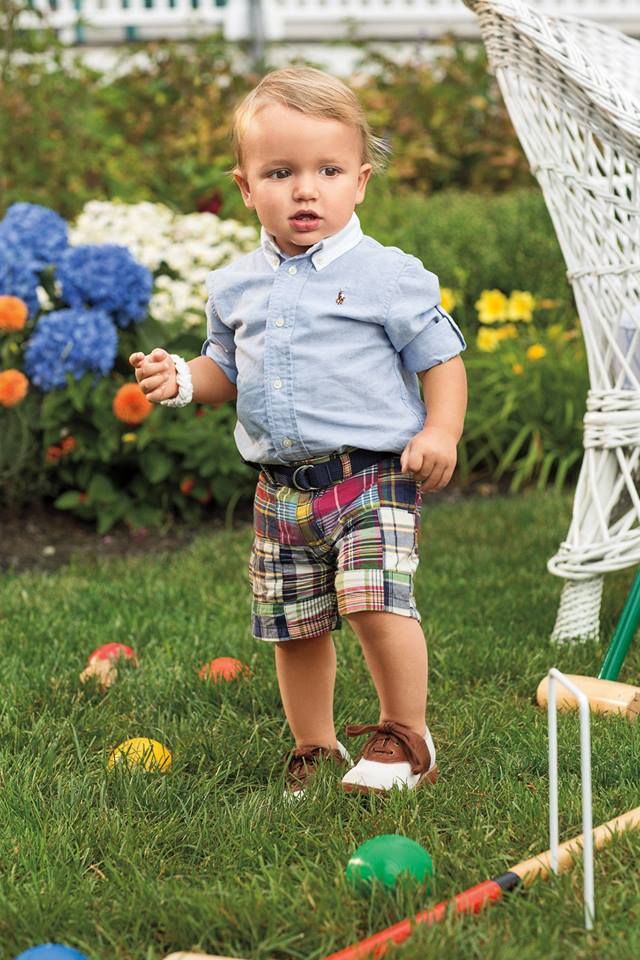 